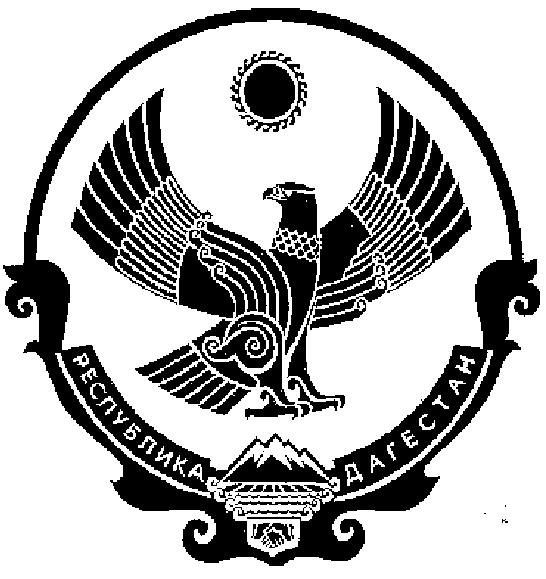 СОБРАНИЕ ДЕПУТАТОВ МУНИЦИПАЛЬНОГО РАЙОНА «КИЗИЛЮРТОВСКИЙ РАЙОН»368120, Российская Федерация Республика Дагестан  г. Кизилюрт   ул. Гагарина  52 «а».  28.10.2021                                                                                            № 10/04-07 РСРЕШЕНИЕО комиссиях Собрания депутатов МР «Кизилюртовский район»	Единогласным решением были приняты комиссии:Мандатная комиссияПредседатель   1Абдулкадыров Камиль Абдулкадырович (Акнада)2) Амирханов Амирхан Джамиханович (Кульзеб)   3) Татарханов Абакар Рустамович ( Зубутли-Миатли)Малачиев Хайбула Джабраилович (Стальск)                    5) Дадаев Заирбек Абакарович (Гельбах)2) Комиссия по бюджету, финансам, налогам и экономической политике.Председатель  1) Гаджиэменов Зайнула Магомедгаджиевич (Зубутли-Миатли)2) Магомедханов Даитбег Магомедович (Кульзеб)3) Кадиев Рашид Закарьяевич (Ново-Чиркей)4) Каримов Али Алиевич (Комсомольское)5) Магомедов Малик Ахалович (Стальск)3) Комиссия по законодательству, законности и правопорядку.Председатель  1) Бекмурзаев Курбан Махачевич (Комсомольское)2) Магомедов Магомед Ахмедович (Акнада)3) Нурмагомедов Али Магомедович (Кироваул)4) Комиссия по соц. политике ( здравоохранение, социальное обеспечение)Председатель  1) Мугадов Руслан Романович (Султанянгиюрт)	2) Абдулатипов Магомедрасул Абасович (Стальск)	3) Батиев Ляч Альмадинович (Чонтаул)5) Комиссия по культуре, спорту и молодежной политикеПредседатель  1) Магомедов Нухидин Гаджиявович (Зубутли-Миатли) 2)Ниматулаев Магомед Исмаилович (Чонтаул)3) Казаматов Калсын Казаматович (Чонтаул)4) Нестуров Джабраил Гамзатович (Новый Чиркей)5) Камилов Хабиб Ахмедович (Кироваул)Комиссия по сельскому хозяйству, землепользованию и охране окружающей средыПредседатель  1) Темирханов Темирхан Увайсович (Султанянгиюрт)2) Магомедов Хизри Ахмедович  (Нечаевка)3) Амиров Илья Амирович (Нижний Чирюрт)4) Нугаев Нугай Гамзатович (Нижний Чирюрт)5) Тергуев Махач Алиасхабович (Стальск)Комиссия по межнациональным отношениям, делам общественных объединений и религиозных организацийПредседатель  1) Малачиев Джабраил Магомедович (Нечаевка)2) Шахилов Магомед Ахмедович (Акнада)3) Алихмаев Сайгидмагомед Гаджиевич ( Миатли)4) Магомедов Алисултан Сайпудинович (Нечаевка)Комиссия по образованиюПредседатель  1) Магомедова Алжанат Тураловна (Кироваул)2) Гаджиева Ума Исагаджиевна (Новый Чиркей)3) Хизриева Зазай Хабибовна (Гельбах)4) Садулаев Рамазан Умаханович (Султанянгиюрт)Председатель Собрания ДепутатовМР «Кизилюртовский район»                                                           А.М. Магомедов